План работытворческой мастерской по развитию мелкой моторики«Умелые ручки» в младшей группеРуководитель:      Асабова Г.Г.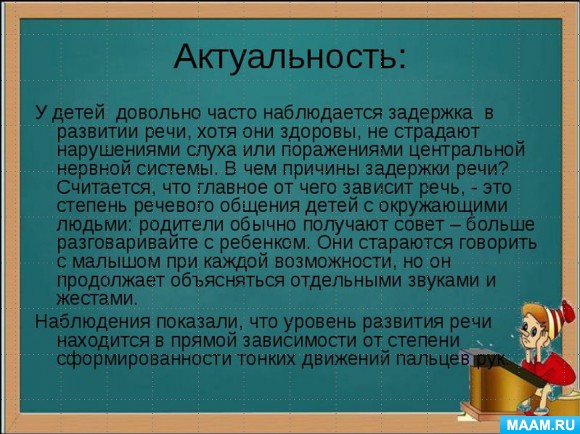 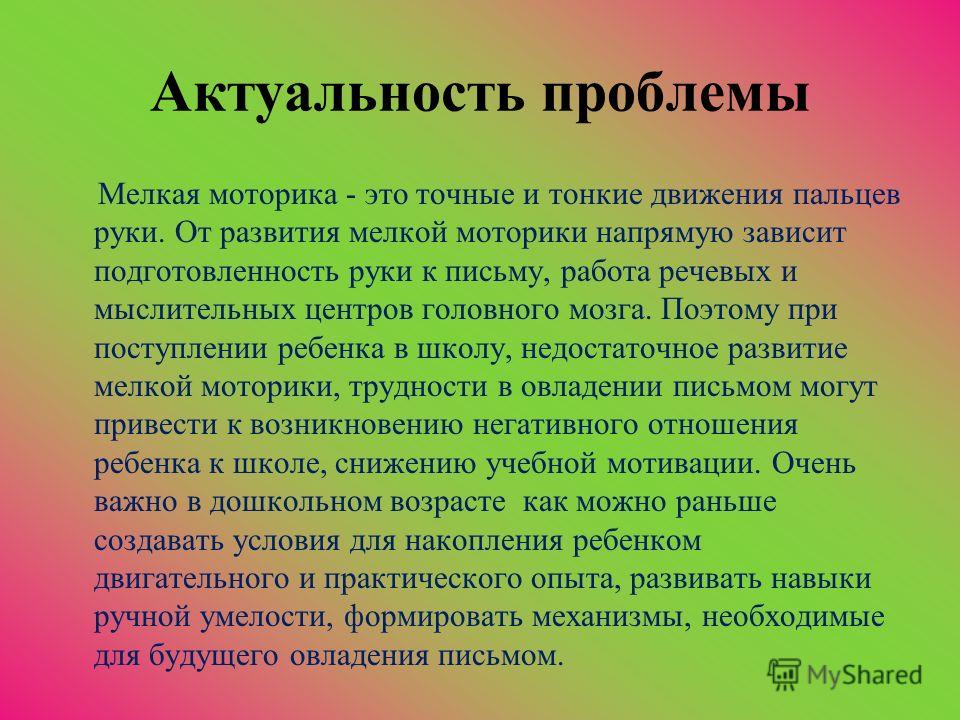 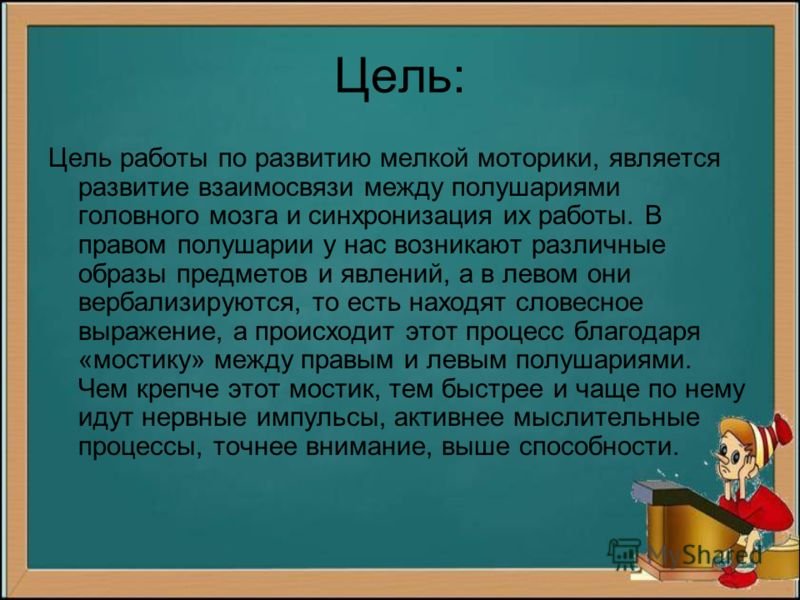 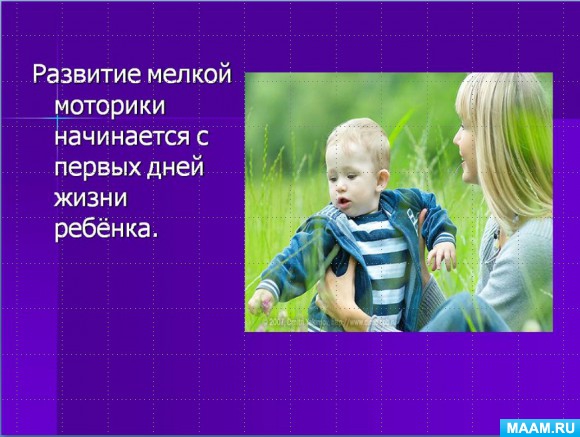 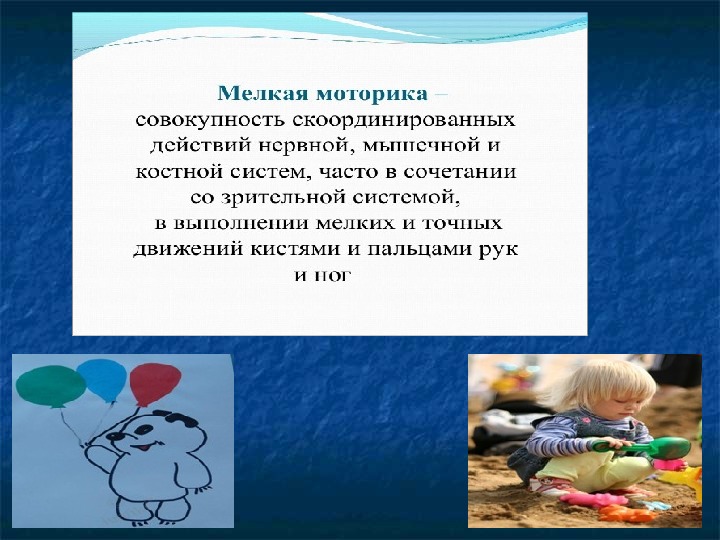 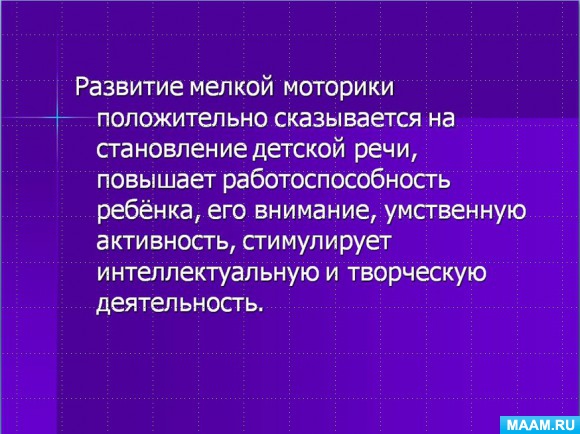 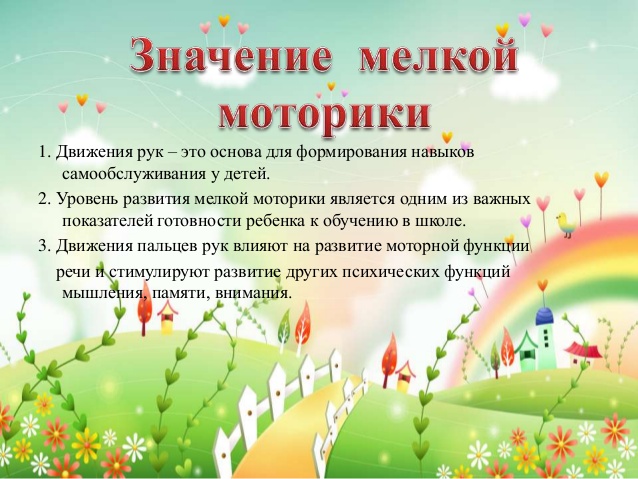 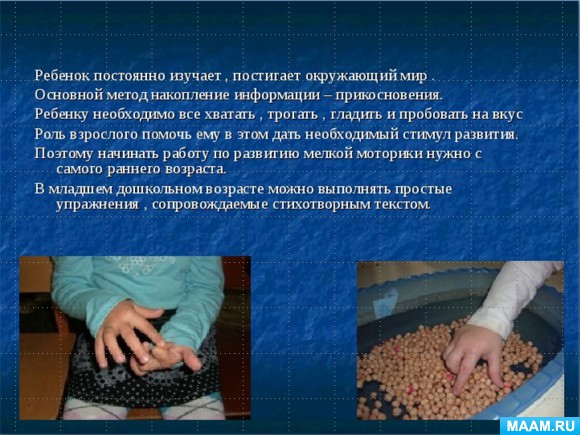 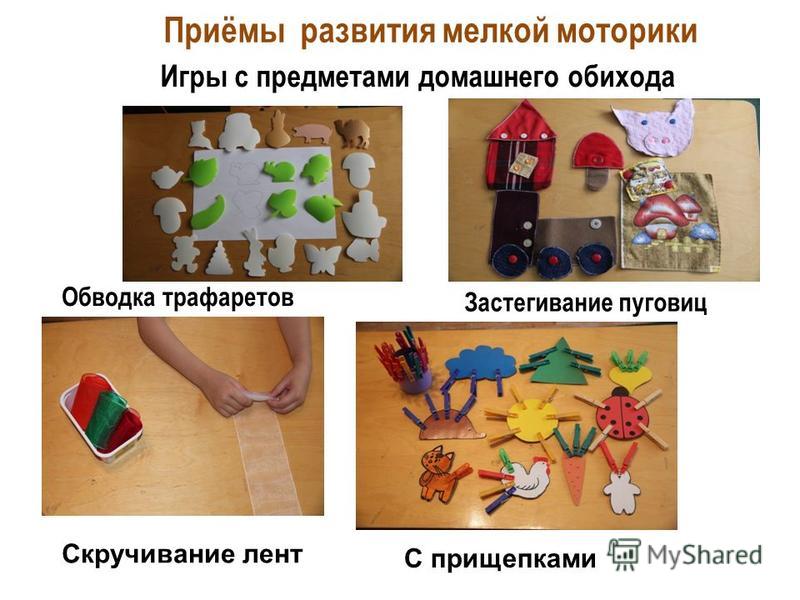 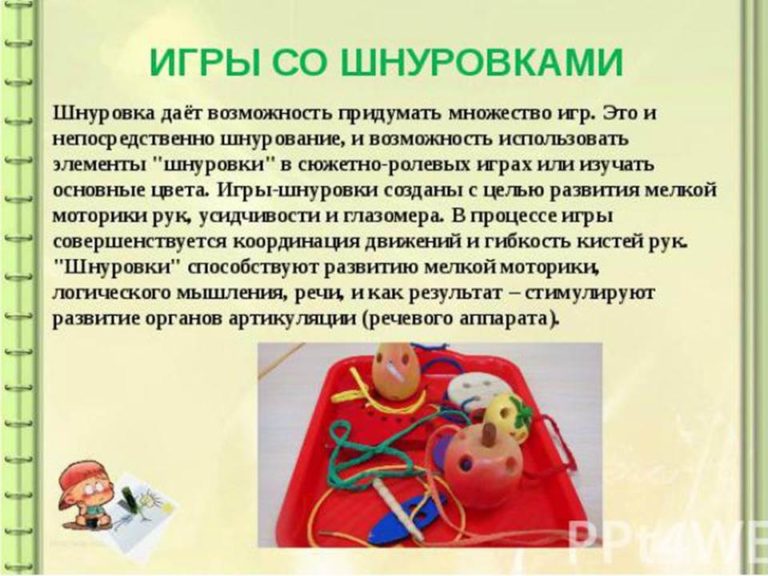 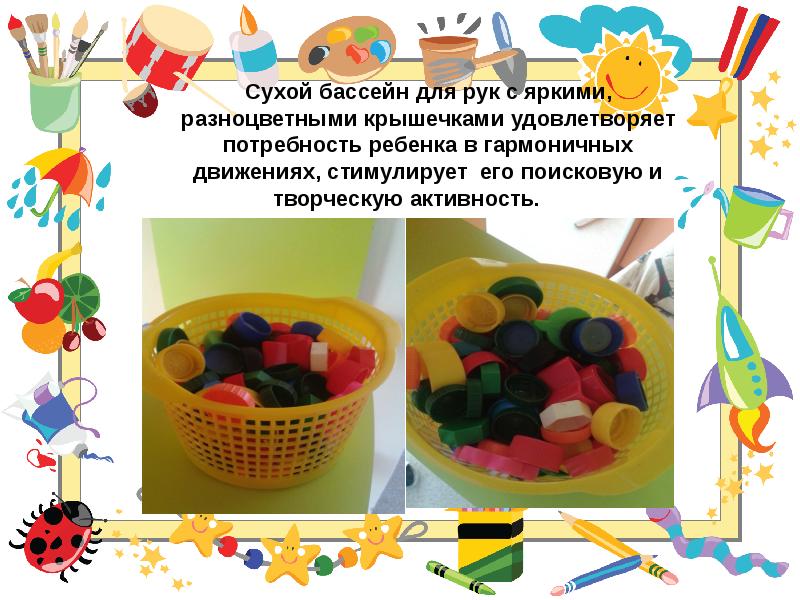 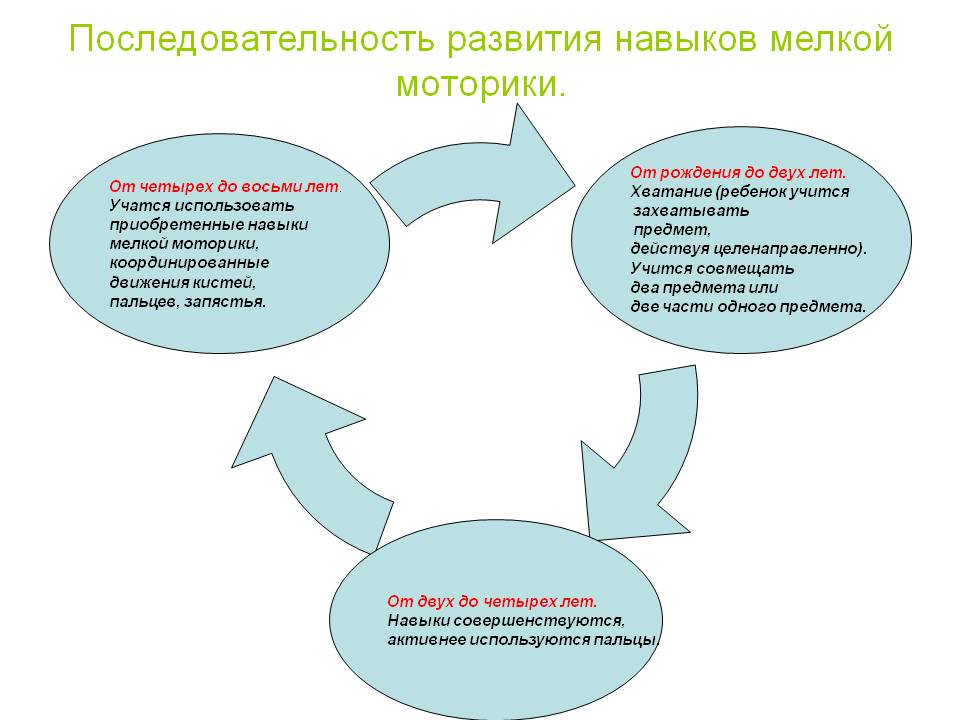 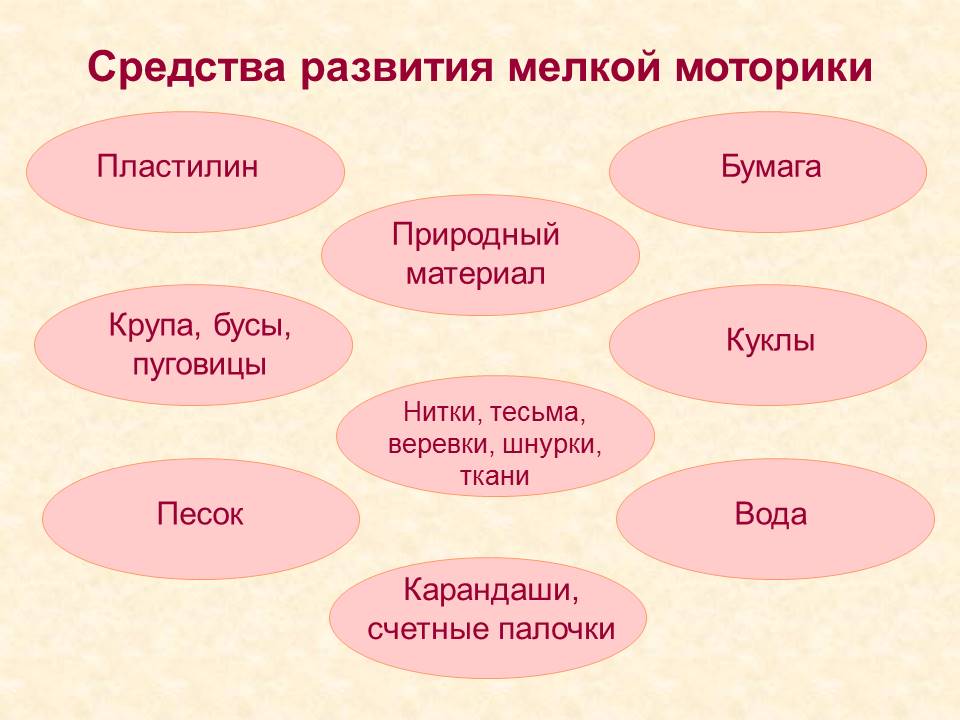 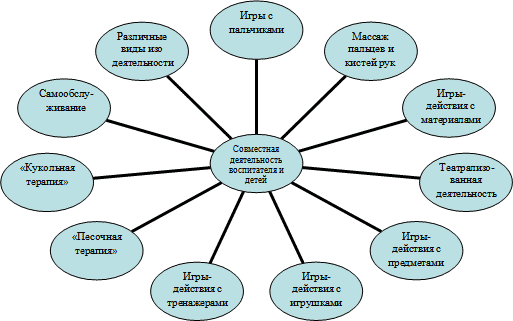 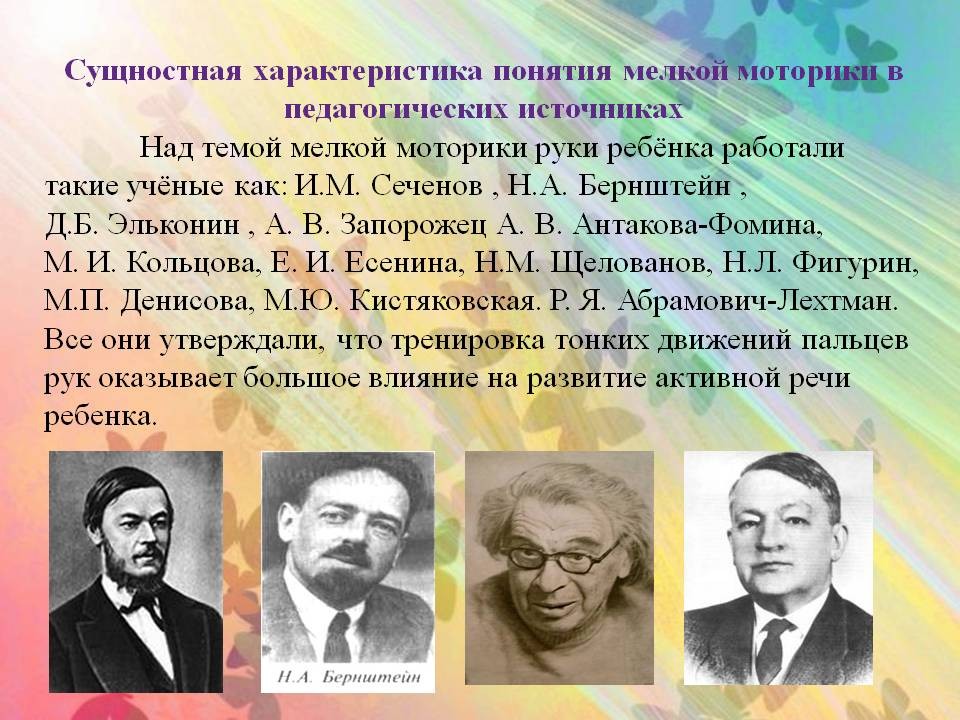 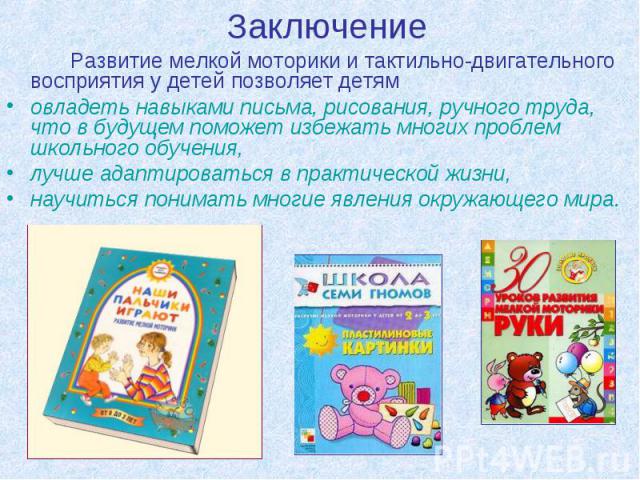 Творческая мастерская «Умелые ручки»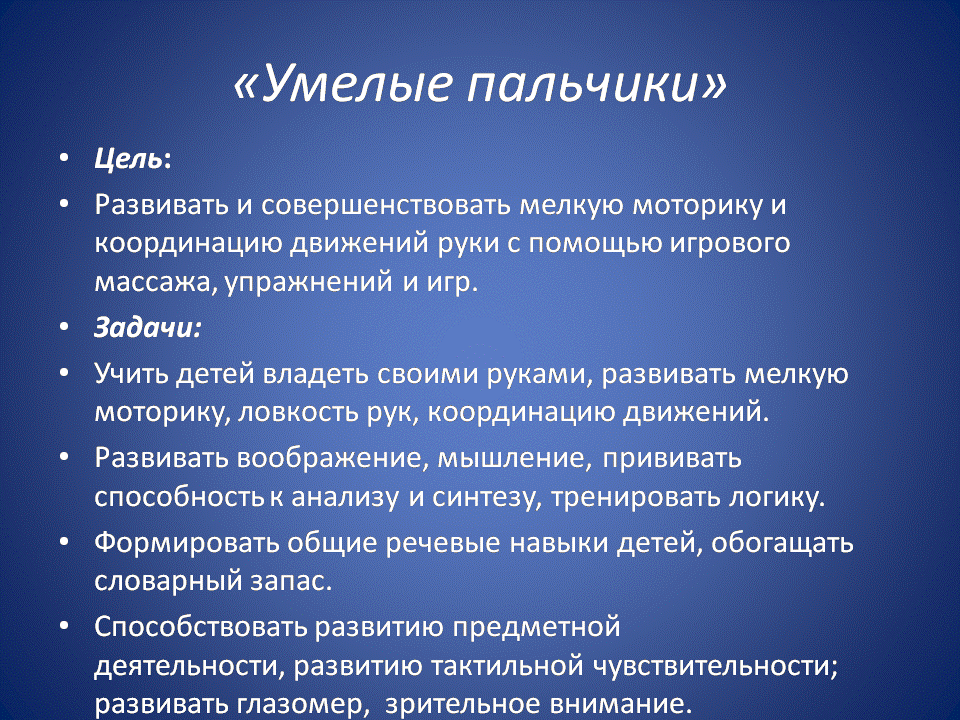 МЕСЯЦТЕМАЦЕЛЬ И ЗАДАЧИМЕТОДИЧЕСКИЕ ПРИЕМЫПОСОБИЯСЕНТЯБРЬ 1. Нанизываем кольца.Учить детей нанизывать кольца на стержни. Развивать глазомер. Знакомить с цветом.Объяснение.
Показ.
Помощь.Д/игра «Пирамидки»,«Цветные колечки»СЕНТЯБРЬ2. Д/игра «Цветные стаканчики».Учить детей вкладывать одну форму в другую, соизмеряя величину предмета. Развивать сообразительность. Знакомить с цветом, величиной предмета.Объяснение.
Показ.
Помощь.Д/игра «Пирамида «Теремок».СЕНТЯБРЬ3. Логоритмика «Курочка»Развивать общую и мелкую моторику. Развивать точность, переключаемость общих и мелких движений. Учить произносить текст с выполнением движений.Заучивание текста.
Показ и повтор выполнения движений.СЕНТЯБРЬ4. Пальчиковая гимнастика
«Пальчики, здравствуйте!»Учить детей соединять поочередно пальчики одной ладони с другой, начиная с большого пальчика.Объяснение.
Показ.
Помощь.МЕСЯЦТЕМАЦЕЛЬ И ЗАДАЧИМЕТОДИЧЕСКИЕ ПРИЕМЫПОСОБИЯОКТЯБРЬ 1. Рисование «Дорисуй ниточки к шарику».Учить детей правильно держать карандаш, делать самомассаж.Игра с воздушным шариком на ниточке. Объяснение.
Показ.Воздушный шарик, цветные карандаши.ОКТЯБРЬ2. Д/игра «Чудесный мешочек».Учить детей определять на ощупь предметы, развивать тактильные ощущения. Развивать речь ребенка.Объяснение.
Вопросы-ответы.
Показ.Мешочек, кубик, мячик, палочка и др. мелкие игрушки.ОКТЯБРЬ3. Логоритмика «Здравствуйте»Развивать общую и мелкую моторику. Развивать точность, переключаемость общих и мелких движений.Заучивание текста.
Показ и повтор выполнения движений.ОКТЯБРЬ4. Пальчиковая гимнастика
«Капуста»Учить детей выполнять различные имитационные движения (рубить, солить, тереть, жать)Заучивание текста.
Показ движений.МЕСЯЦТЕМАЦЕЛЬ И ЗАДАЧИМЕТОДИЧЕСКИЕ ПРИЕМЫПОСОБИЯНОЯБРЬ 1. Перекладывание из одной емкости в другую.Учить детей действовать по указанию педагога. Брать большим и указательным пальцем фасоль.  Развивать гибкость пальцев.Показ.
Совместная работа.Две емкости, 
фасоль.НОЯБРЬ2. Д/игра «Сухой бассейн».Развивать мелкую моторику рук.Объяснение.
Словесные указания.Сухой бассейн, мелкие игрушки.НОЯБРЬ3. Логоритмика Упражнение 
«На лошадке».Учить детей повторять текст и движения. Развивать точность, переключаемость общих и мелких движений.Заучивание текста.
Показ и повтор выполнения движений.НОЯБРЬ4. Пальчиковая гимнастика
«Семья».Учить собирать пальчики в ладошку и разгибать поочередно, начиная с мизинца.Заучивание текста.
Показ движений.МЕСЯЦТЕМАЦЕЛЬ И ЗАДАЧИМЕТОДИЧЕСКИЕ ПРИЕМЫПОСОБИЯДЕКАБРЬ 1. Д/игра «Собери бусы»Учить детей нанизывать крупные детали на шнурок.Объяснение.
Показ.
Совместные действия.
Поощрение.Д/игра «Цветные бусы»ДЕКАБРЬ2. Упражнение «Пуговицы»Учить детей выкладывать простейший узор из пуговиц.Совместные действия.
Показ.
Поощрение.Пуговицы, различные по цвету и размеру.ДЕКАБРЬ3. Упражнение «Елочка».Учить детей показывать рукой круг. Развивать общую моторику ребенка.Заучивание текста.
Показ движений. Повтор.ДЕКАБРЬ4. Пальчиковая гимнастика
«Новогодние игрушки».Учить детей поочередно соединять большой пальчик с остальными левой и правой рукой вместе. Развивать переключаемость общих и мелких движений.Заучивание и показ движений.
Повтор.ТЕМАЦЕЛЬ И ЗАДАЧИМЕТОДИЧЕСКИЕ ПРИЕМЫПОСОБИЯЯНВАРЬ 1. Лепка «Декоративная пластина».Учить детей работать с пластилином, развивать мелкую моторику рук, глазомер, тактильные ощущения.  Активизация словарного запаса.Объяснение.
Показ.
Совместные действия.
Поощрение.Картон 7х7 см, пластилинЯНВАРЬ2. Д/игра «Найди домик».Учить детей находить отверстия, подходящие для данной фигурки.Объяснение.
Совместные действия.Д/игра «Логический кубик»ЯНВАРЬ3. Логоритмика «Бабушка Наташа»Учить детей держать перед собой руки, сложенные "ковшиком", тянуть руки вверх, пожимать плечами.Заучивание текста.
Повтор движений.ЯНВАРЬ4. Пальчиковая гимнастика
«Строим дом»Учить детей выполнять имитирующие движения.Заучивание текста.
Повтор движений.МЕСЯЦТЕМАЦЕЛЬ И ЗАДАЧИМЕТОДИЧЕСКИЕ ПРИЕМЫПОСОБИЯФЕВРАЛЬ 1. Графическое упражнение «Проведи дорожку»Учить детей проводить линию от одной картинки к другой по показу взрослого.Объяснение.
Показ.
Индивидуальная помощь.
Совместные действия.Листы бумаги с картинками, расположенными  по краям.ФЕВРАЛЬ2. Д/игра «Прищепки»Учить детей пользоваться прищепками: брать двумя пальчиками, нажимать, чтобы они открылись, прищеплять их.Объяснение.
Показ.
Индивидуальная помощь.
Совместные действия.Изображения солнца, тучек, божьих коровок, ягодок, прищепки.ФЕВРАЛЬ3. Логоритмика 
«Зайка».Учить детей ходить по кругу, взявшись за руки, повторять текст и выполнять движение.Заучивание.
Повтор.ФЕВРАЛЬ4. Пальчиковая гимнастика
«Этот пальчик…»Продолжать учить детей поочередно разгибать пальчики.Заучивание.
Повтор.МЕСЯЦТЕМАЦЕЛЬ И ЗАДАЧИМЕТОДИЧЕСКИЕ ПРИЕМЫПОСОБИЯМАРТ«Мозаика»Учить собирать узор на полотнеОбъяснение.
Показ.
Индивидуальная помощь.
Поощрение.Игра «Мозаика»МАРТ2. Упражнение с карандашами.Учить делать массаж кончиков пальцев и всей ладоней с помощью ребристых карандашей.Объяснение. Показ.
Индивидуальная помощь.Цветные карандаши.МАРТ3. Подвижная игра «Лохматый пес».Учить детей выполнять движения согласно тексту.Заучивание текста.
Повтор движений.МАРТ4. Пальчиковая гимнастика
«Пять пальцев»Учить детей касаться поочередно пальчиками, начиная с большого, запоминать названия каждого из них.Повтор движений. Заучивание стихотворения.МЕСЯЦТЕМАЦЕЛЬ И ЗАДАЧИМЕТОДИЧЕСКИЕ ПРИЕМЫПОСОБИЯ .АПРЕЛЬ1. Лепка «Погремушка»Учить детей раскатывать пластилин прямыми и круговыми движениями и соединять две детали. Развивать тактильные ощущения, воображение, мышление.Объяснение.
Показ.
Индивидуальная помощь.
Поощрение.Пластилин, доска, погремушка. .АПРЕЛЬ2. Застегивание и расстегивание пуговиц.Учить детей действовать по указанию педагога. Учить просовывать пуговицу в большое отверстие.Объяснение.
Показ.
Индивидуальная помощь.
Совместные действия.Д/игра «Застежки». .АПРЕЛЬ3. Подвижная игра «Зарядка».Учить детей выполнять движения согласно тексту, прыгать, приседать, убегать.Заучивание текста.
Повтор движений. .АПРЕЛЬ4. Пальчиковая гимнастика
«Стирка»Продолжать учить детей выполнять имитационные движения.Заучивание текста.
Повтор движений.МЕСЯЦТЕМАЦЕЛЬ И ЗАДАЧИМЕТОДИЧЕСКИЕ ПРИЕМЫПОСОБИЯМАЙ 1. Упражнение «Обведи шаблон».Учить детей левой рукой крепко прижимать шаблон к бумаге, а правой обводить его карандашом.Показ.
Совместная работа.Бумага, шаблоны животных.МАЙ2. Д/игра «Собери на ниточку».Развивать мелкую моторику рук.Объяснение.
Словесные указания.Шнурочки, пробки.МАЙ3. Упражнение «Крутилки».Учить детей закручивать и откручивать пробки.
Показ выполнениеМАЙ4. Пальчиковая гимнастика
«Пальчики уснули».Продолжать учить детей поочередно разгибать и сгибать пальцы.Заучивание текста.
Показ движений.